                                                Blouberg Municipality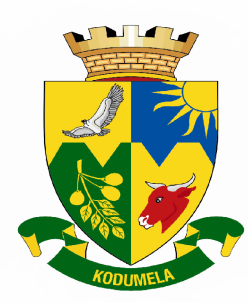 APPLICATION FORM FOR EMPLOYMENTThe purpose of this form is to assist a municipality in selecting suitable candidates for an advertised post.This form must be completed in full, accurately and legibly. All substantial information relevant to a candidate must be provided in this form. Any additional information may be provided on the CV.Candidates shortlisted for interviews may be requested to furnish additional information that will assist municipalities to expedite recruitment and selection processes.All information received will be treated with strictly confidentiality and will not be used for any other purpose than to assess the suitability of the applicant.This form is designed to assist municipality with the recruitment, selection and appointment of senior manager in terms of the Local Government: Municipal systems Act, 2000(Act No.32 of 2000).DETAILS OF THE ADVERTISED POST (as reflected in the advert)DETAILS OF THE ADVERTISED POST (as reflected in the advert)DETAILS OF THE ADVERTISED POST (as reflected in the advert)DETAILS OF THE ADVERTISED POST (as reflected in the advert)DETAILS OF THE ADVERTISED POST (as reflected in the advert)DETAILS OF THE ADVERTISED POST (as reflected in the advert)DETAILS OF THE ADVERTISED POST (as reflected in the advert)DETAILS OF THE ADVERTISED POST (as reflected in the advert)DETAILS OF THE ADVERTISED POST (as reflected in the advert)DETAILS OF THE ADVERTISED POST (as reflected in the advert)Advertised post applying forAdvertised post applying forReference number Reference number Name of the MunicipalityName of the MunicipalityNotice service periodNotice service periodSurnameSurnameFirst NamesFirst NamesID or Passport NumberID or Passport NumberRaceRaceAfricanAfricanColouredColouredIndianIndianWhiteWhiteGenderFemaleFemaleMaleMaleDo you have disability?YesYesNoNoIf yes , elaborateIf yes , elaborateIf yes , elaborateIf yes , elaborateIf yes , elaborateIf yes , elaborateIf yes , elaborateIf yes , elaborateIf yes , elaborateIf yes , elaborateAre a south African citizen?If no, what is your Nationality?Work permit Number (if any):Do you hold any political office party, weather in a permanent, temporary or acting capacity? If yes, provide information below.Do you hold any political office party, weather in a permanent, temporary or acting capacity? If yes, provide information below.Do you hold any political office party, weather in a permanent, temporary or acting capacity? If yes, provide information below.Do you hold any political office party, weather in a permanent, temporary or acting capacity? If yes, provide information below.Do you hold any political office party, weather in a permanent, temporary or acting capacity? If yes, provide information below.Do you hold any political office party, weather in a permanent, temporary or acting capacity? If yes, provide information below.Do you hold any political office party, weather in a permanent, temporary or acting capacity? If yes, provide information below.Do you hold any political office party, weather in a permanent, temporary or acting capacity? If yes, provide information below.Political party:Political party:Political party:Position:Position:Position:Position:Expiry date:Expiry date:Expiry date:Do you hold a professional membership with any professional body? If yes , provide information belowDo you hold a professional membership with any professional body? If yes , provide information belowDo you hold a professional membership with any professional body? If yes , provide information belowDo you hold a professional membership with any professional body? If yes , provide information belowDo you hold a professional membership with any professional body? If yes , provide information belowYesYesNoProfessional Body:Professional Body:Professional Body:Membership Number:Membership Number:Membership Number:Membership Number:Expiry date:Expiry date:Expiry date:CONTACT DETAILSCONTACT DETAILSCONTACT DETAILSCONTACT DETAILSPreferred language for correspondence?Telephone number during office hoursPreferred method for  correspondence (Mark with an x)PostE-mailFaxCorrespondence contact details(in terms of above)D. QUALIFICATIONS (Additional information may be provided on your CV)D. QUALIFICATIONS (Additional information may be provided on your CV)D. QUALIFICATIONS (Additional information may be provided on your CV)D. QUALIFICATIONS (Additional information may be provided on your CV)Name of school/ Technical college Highest qualification obtainedYear obtainedYear obtainedName of InstitutionName of qualificationNQF LevelYear ObtainedE. WORK EPERIENCE ( Additional information may be provided on your CV)E. WORK EPERIENCE ( Additional information may be provided on your CV)E. WORK EPERIENCE ( Additional information may be provided on your CV)E. WORK EPERIENCE ( Additional information may be provided on your CV)E. WORK EPERIENCE ( Additional information may be provided on your CV)E. WORK EPERIENCE ( Additional information may be provided on your CV)E. WORK EPERIENCE ( Additional information may be provided on your CV)Employer ( starting with the most recent)PositionFromFromToToReason for leavingEmployer ( starting with the most recent)PositionMMYYMMYYReason for leavingIf you were previously employed in Local Government, indicate whether any condition exist that prevents your re-employment:If you were previously employed in Local Government, indicate whether any condition exist that prevents your re-employment:If you were previously employed in Local Government, indicate whether any condition exist that prevents your re-employment:If you were previously employed in Local Government, indicate whether any condition exist that prevents your re-employment:YesYesNoIf yes provide, the name of the previous employing Municipality:F. DISCIPLINARY RECORDF. DISCIPLINARY RECORDF. DISCIPLINARY RECORDF. DISCIPLINARY RECORDHave you been dismissed for misconduct on or after 5 July 2011?Have you been dismissed for misconduct on or after 5 July 2011?YesNoIf yes, Name of Municipality /institution:Type of a Misconduct/TransgressionDate of Resignation/Disciplinary case finalisedAward/sanctionDid you resign from your job on or after 5 July 2011 pending finalization of the disciplinary proceedings? If yes, provide details on a separate sheet.Did you resign from your job on or after 5 July 2011 pending finalization of the disciplinary proceedings? If yes, provide details on a separate sheet.yesNoG. CRIMANAL RECORDG. CRIMANAL RECORDG. CRIMANAL RECORDG. CRIMANAL RECORDWere you convicted of a criminal offence involving financial misconduct, fraud or corruption on or after 5 July 2011? If yes, provide details on a separate sheet.Were you convicted of a criminal offence involving financial misconduct, fraud or corruption on or after 5 July 2011? If yes, provide details on a separate sheet.YesNoIf yes, type of criminal actDate criminal case finalisedOutcome/JudgmentH.REFERENCEH.REFERENCEH.REFERENCEH.REFERENCEH.REFERENCEName of refereeRelationshipTel(office hours)Cellphone NumberEmailI.DECLARATIONI.DECLARATIONI hereby declare that all the information provided in this application and any attachments in support thereof is to the best of my knowledge true and correct. I understand that any misrepresentation or failure to disclose any information may lead to my disqualification or termination of my employment contract, if appointed.I hereby declare that all the information provided in this application and any attachments in support thereof is to the best of my knowledge true and correct. I understand that any misrepresentation or failure to disclose any information may lead to my disqualification or termination of my employment contract, if appointed.Signature:Date: